Local 2001 Membership Meeting MinutesApril 14, 2020 (rescheduled from 4/7/2020)NoonJay Smith called the meeting to order at 12:02pm.Local 2001 Standing ReportsSecretary Report: Kay Pedretti noted you can find last months minutes at https://mape.org/news/Local2001minutesTreasurer’s Report: Jay Smith reported for Rick Indrelie the balance of our local treasury:  $20,338.92.Membership Secretary’s Report: (Attached) Jay Smith reported for Kristen that we are at 70% membership in Local 2001.Chief Steward Report: (Attached) Kay Pedretti reported a few grievances have closed in the last month.  If you are having any issues concerning COVID leave, please reach out to a steward.Regional Director Report: (Attached) Angela Christle—DA will be moving forward on September 19 because it was unable to be moved.  It may go to a virtual meeting if the COVID concerns continue. Scholarships for MAPE members will be available to apply for starting in June (these are being reinstated after an approx. 2-year hiatus).  The Director of BA’s was hired recently and will begin in early May.OBA Report:  Pete Marincel reported that COVID leave has had many changes since first being issued, but it appears to be slowing down with changes. We are now seeing a few redeployments.  MAPE will be on a budget call at 1:00 pm with MMB and we may get more information after that.  The Legislature is coming back this week and we may see our contract passed and hopefully the insulin bill. MMB is still considering waiving the 275 hours max of vacation that employees need to get below once per fiscal year, however we won’t have an answer from them until early May.New Business Presidents meeting—Steven Speltz, VP for Local 2001, attended this meeting for Jay on March 17th.  The call mostly focused on COVID 19 that day.  The Presidents heard from a member who had a suspected case of COVID.  SEGIP Get Healthier/Get Rewarded –Look for emails from Virgin Pulse to your state email for complete details.  Each member needs to earn 200 points by end of October to get a reduction on their deductible in 2021.Any concerns due to COVID-19?  Talk to a steward.Election nominations for Delegate Assembly, Regional Offices and Statewide Offices closed on April 10.  Currently we have Angela Christle nominated for Regional Director and Jay Smith and Sophia Walsh nominated for Negotiations Rep.  They have until Friday to accept the nominationsSuccess Stories during COVID-19Health—Sophia Walsh is proud to report members stepped up and assisted with the call center at Health.  The focus of the call center is on questions on COVID-19.  If you have questions, please callMDH Health questions:651-201-3920 or 1-800-657-39037 a.m. to 7 p.m.School and childcare questions:651-297-1304 or 1-800-657-3504 7 a.m. to 7 p.m.PCA—Steven Speltz, works at PCA, going into 4th week of teleworking and they are staying connected with co-workers.  They are responding to requests for regulatory flexibility.DEED—Angela Christle at DEED wanted to give hats off to unemployment insurance folks, they are working their butts off.  Call centers are open.  Approx. 420,000 applications have been processed, which is more than the last recession.  Many people are working overtime to meet the needs of the state.John Ferrara mentioned to share your success stories (how members are stepping up and serving Minnesotans) https://mape.org/mape-members-stepping.  When this is over, we need to remind others how we got Minnesota through the pandemic. Upcoming Important Dates in 2020Tuesday, May 5 @ Noon, Local 2001 Informational BroadcastTuesday, May 19 @5:30, Quarterly Steward Meeting, Winona (moved from 4/23)Tuesday, June 2 @ Noon, Local 2001 Informational BroadcastWednesday, June 3 @ Noon, Steward Seminar via GoToMeetingTuesday, July 7 @ Noon, Local 2001 Informational BroadcastTuesday, August 4 @ Noon, Local 2001 Informational BroadcastTuesday, August 4 @ 5:15pm, Quarterly Steward Meeting, RochesterTuesday, September 1 @ Noon, Local 2001 Informational BroadcastSaturday, September 19 MAPE Delegate Assembly, Bloomington, MNTuesday, October 6 @ Noon, Local 2001 Informational BroadcastWednesday, October 14 @ Noon, Steward Seminar via GoToMeetingTuesday, November 10 @ Noon, Local 2001 Informational BroadcastTuesday, December 1 @ Noon, Local 2001 Informational BroadcastTuesday, December 1 @ 5:30pm, Quarterly Steward Meeting, WinonaMeeting adjourned at 12:50pm.Kay PedrettiRecording Secretary__________________________________________________________________Attached:  Officer reportsApril 2020 Membership Secretary’s ReportLocal 2001 Percentages- As of 3/24/20Local 2001 PercentagesIncluding Billable Members, our Local’s Membership is at approximately 73%Please help by signing up new employees or asking non-members to join as a member at your work site or let me know if there is someone we should be getting in touch with!Upcoming Quarterly Membership Meetings:Red Wing:   Was scheduled for April 14th, but now time and place TBD.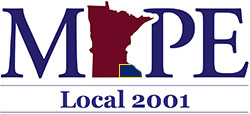 April 2020 Chief Steward ReportWe are navigating a very new time with COVID-19 right now.  As things are changing daily, we are very much learning as we go with the new executive orders.  Please reach out to your local stewards when issues arise, and we will give you the latest advice.Have you ever wanted to be a steward? MAPE is offering training May 8, August 14 and November 13. Basic Steward training is held at the central office in Shoreview (3460 Lexington Ave N, Suite 300, Shoreview, MN 55126). You will be reimbursed for time lost from your job and expenses. If you are interested, please contact Kay (kpedretti@winona.edu) OR register on the www.mape.org website. These classes run from 8:30am until 4:30pm. If you are a current steward, Advanced Steward Training classes will also be offered this year. The 2020 dates are July 24 and October 23. These classes also run from 8:30am until 4:30pm.  If you are interested, please register at www.mape.org If you ever get called into an investigation or think you have a situation that may be a violation of the MAPE contract (grievance), don’t hesitate to reach out to me at kpedretti@winona.eduSincerely, Kay PedrettiRegion 20 Chief StewardRegion 20 Directors ReportBoard of Directors Meeting:  March 20, 2020Covid-19 was and continues to be discussed.  MAPE has been active with promoting the health and welfare of  state employees and Minnesotans as a whole.  You can find more information on COVID-19 leave/telework requests and other pandemic-related concerns: email action@mape.org.  MAPE has done several teleconference townhalls and will continue to do so to assist in providing accurate information durint these uncertain times.    You may also call the hotline set up by the Minnesota Department of Health at 651-201-3920. (Available from 7:00 am to 7:00 pm, Monday through Saturday.)Or go to https://www.health.state.mn.us/diseases/coronavirus/situation.html.The Minnesota Commission of the Deaf, DeafBlind, and Hard of Hearing provides re-caps of press conferences by Governor Walz, and other important updates.https://mn.gov/deaf-commission/news/?id=4227372020 GoalsStrategic planning has been underway.  Over the past few months there have been areas discussed for growth and is being developed in this current strategic plan.   Focus is on organizing, building membership, engaging with our legislature and developing MAPE stewards.  All members have input in this planning and are asked to bring forth ideas.The BOD also voted to release the climate study report to The ERC and staff at their request.  Information from this study has confirmed areas that need improvement and this will continue to be incorporated in our 2020 goals.   Local MeetingsThere were discussions on how to manage local meetings.  Here in Region 20 we are ahead of the game in this arena.  We already actively engage with membership with resources such as GoTo Meetings and Zoom meetings due to the large regional area that we work in.  We will continue to manage outreach on these platforms.  Of course, we do a large amount of outreach in person as well, and that will change.  We will continue such outreach, just not in person for a  while.  We do now have an opportunity to be even more creative in our connections and it is more important than ever to stay connected at this time.   ElectionsThere were some concerns about voting and if we should have delays. The board does not have the authority to make such delays.  Elections will continue under the same timelines.  Reminder to nominate others and/or yourself if you have an interest in an open office.  Also reminder for doing your personal statement. Delegate Assembly UpdateDA will be meeting on the original meeting date of September 19. 2020.  A letter will be sent out to membership and staff in apology for the oversight during the preplanning that overlooked a significant holiday.  There was no way of getting around this without losing $30,000 in cancelation fees.   The  rough draft of agenda includes:Took into consideration survey - will push resolutions to before lunch as much as possibleBreak out groups will be strategic plan related, more info to comeTrying for clothing vendor to comePreviously discussed asking local businesses for donations - this may need to look different as local businesses need our help now more than everCOVID may last through fall, what is back-up plan for DA? - maybe goto meeting DA?  This is now an added component for consideration and we will bring you updates as we move through this. Scholarship PolicyPresentation and review of the scholarship policy.  Reminder for members to go to mape.org to find and review the scholarships and see how you might benefit. Michael Asmus - BA director positionStrong labor history, strong with organizing and enforcementWorked for MAPE historicallyTimeline to hire him?SPFE have 30 day notice period - 30 day from today